DMW-Love-Birds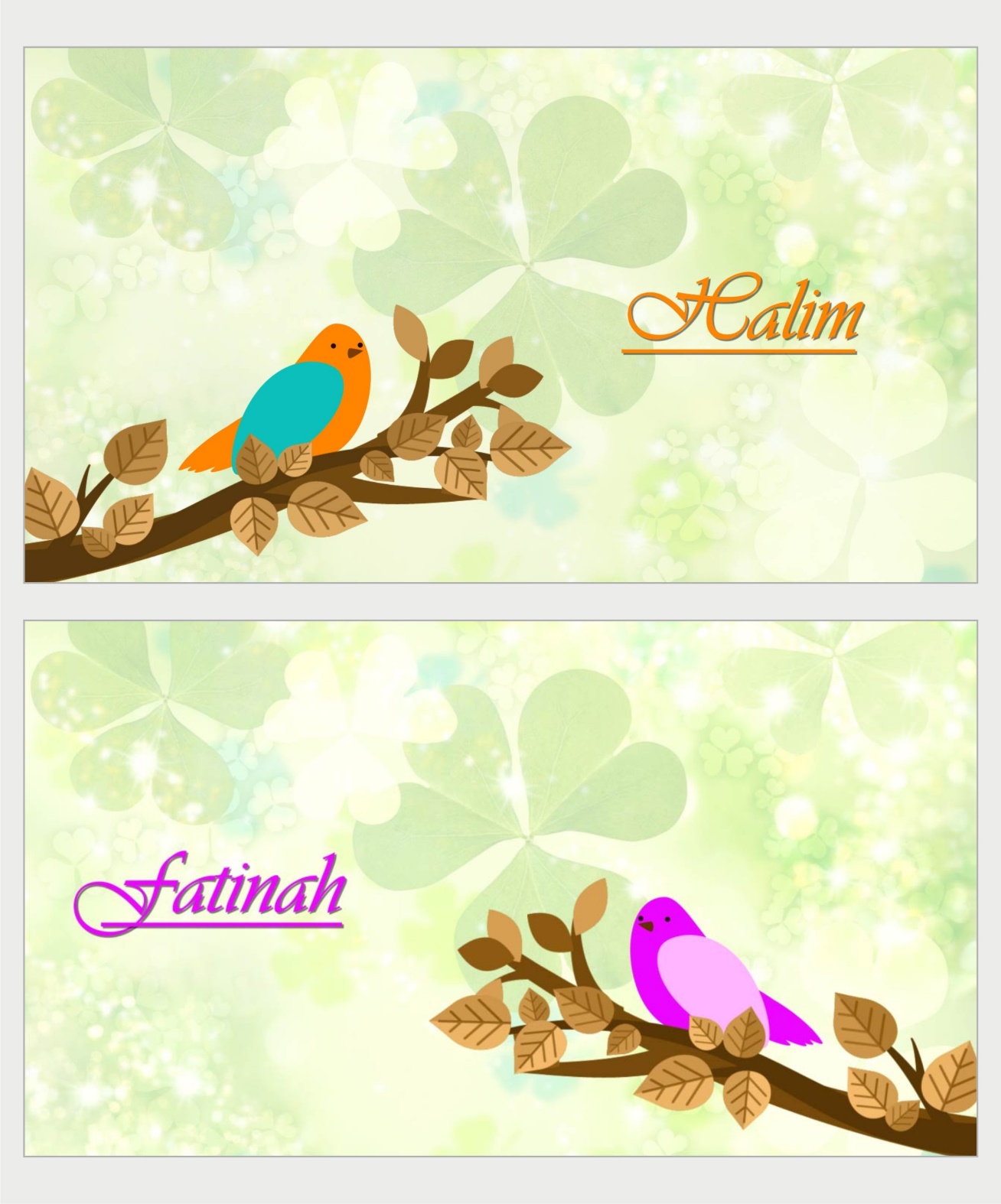 DMW-Love-Birds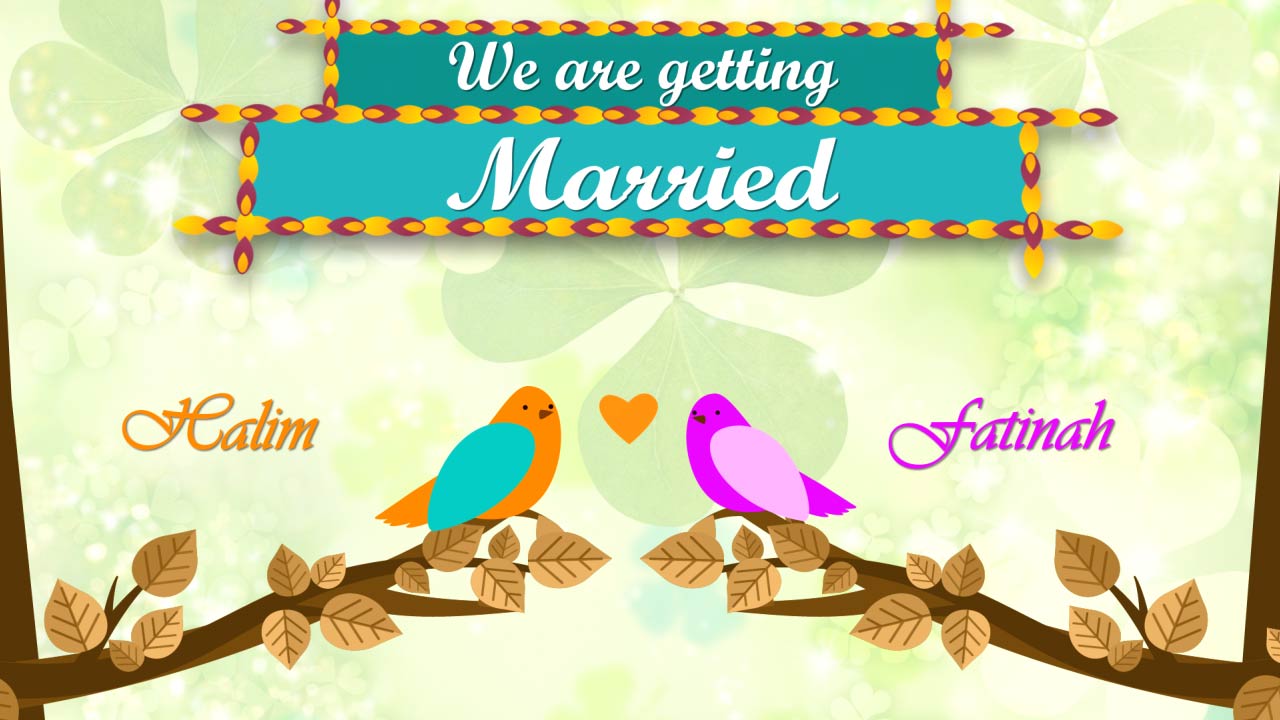 DMW-Love-Birds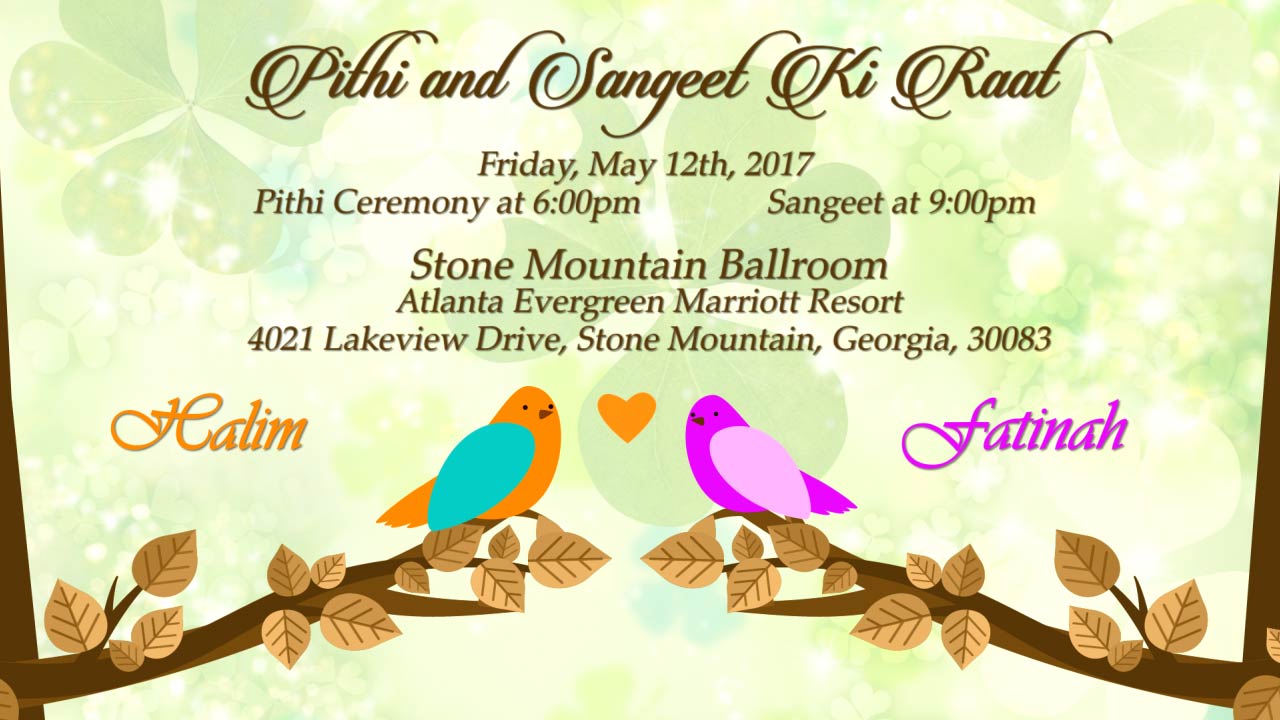 DMW-Love-Birds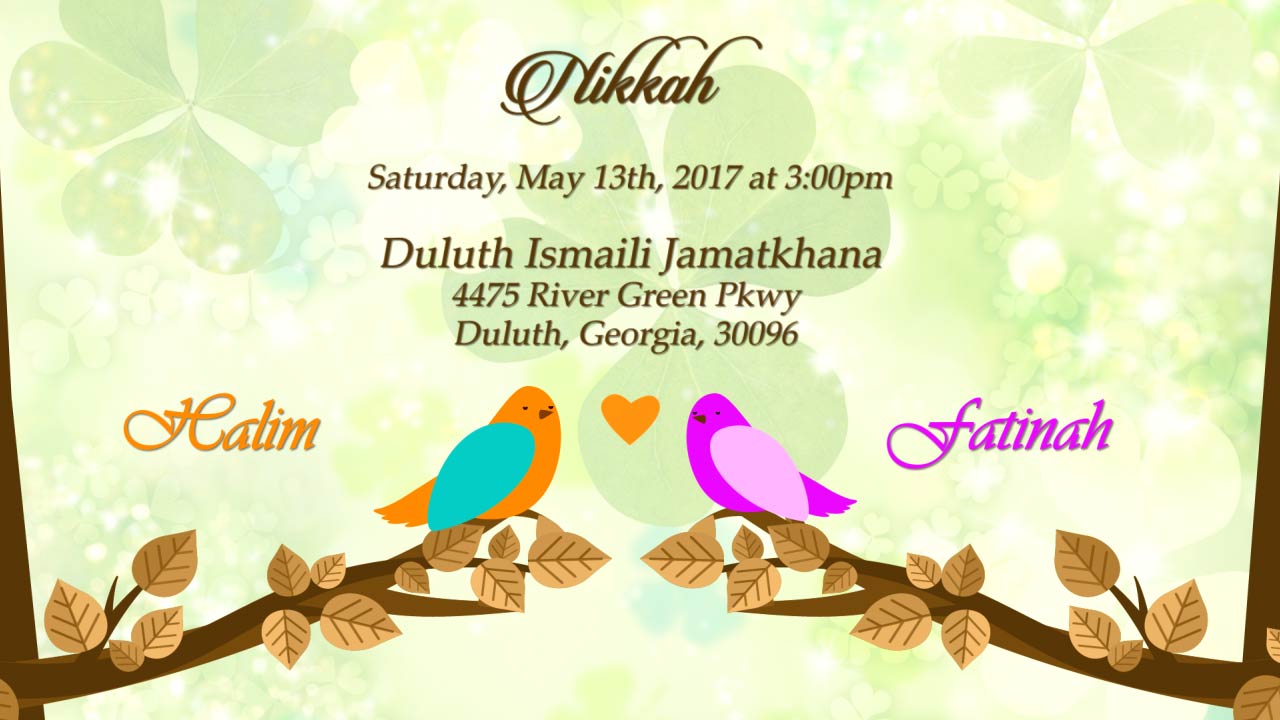 DMW-Love-Birds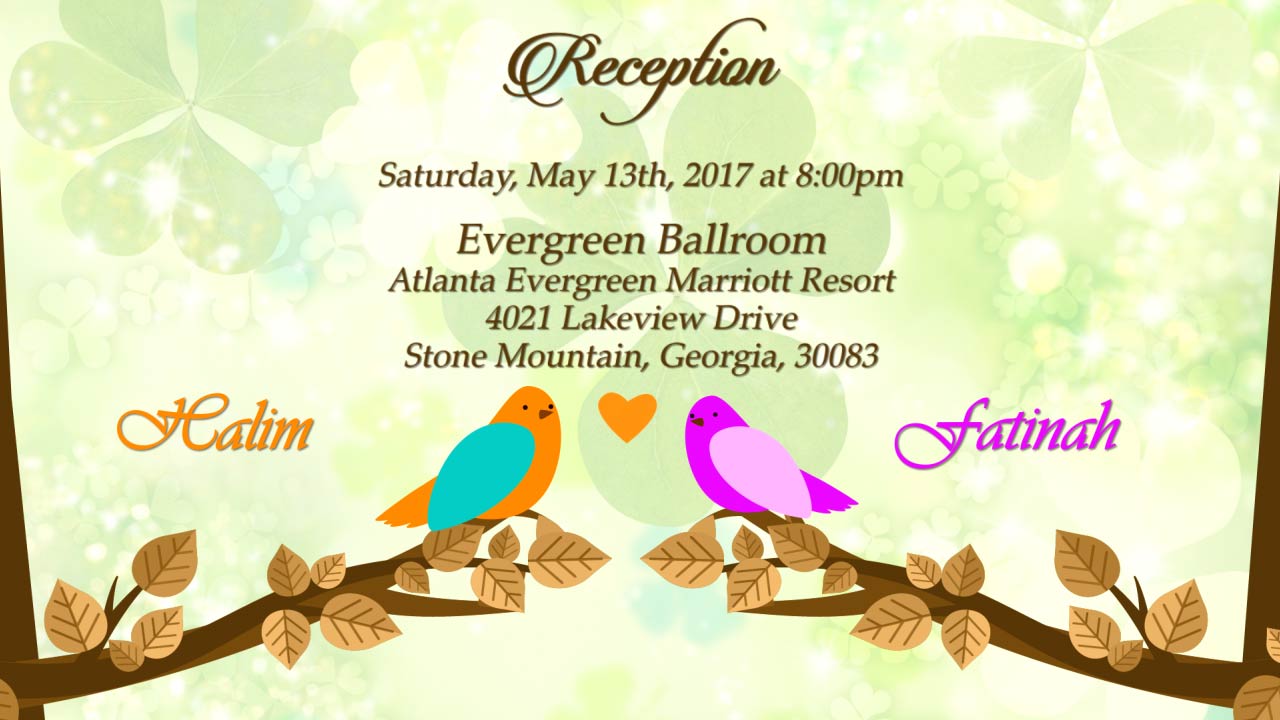 DMW-Love-Birds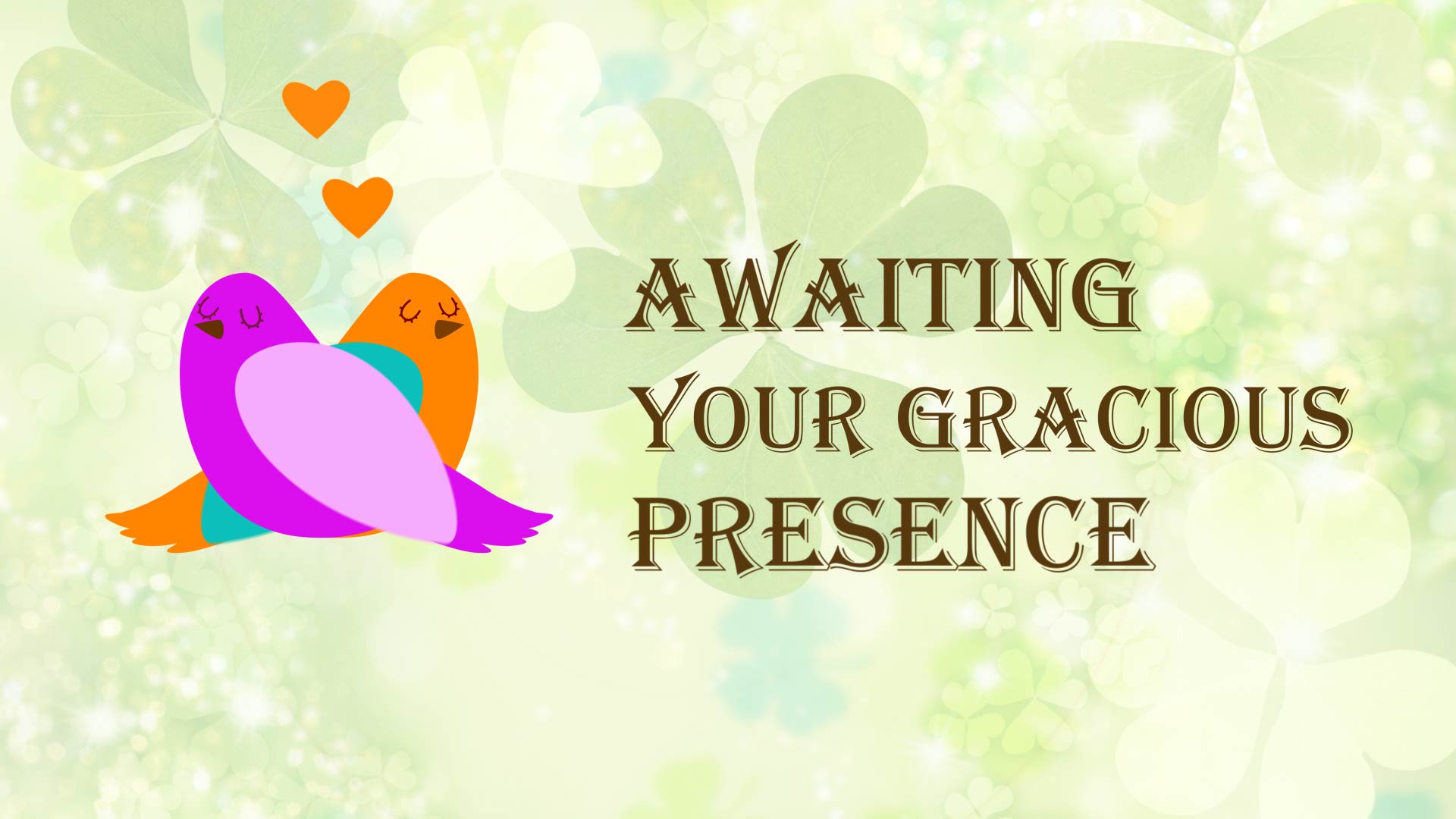 